Češtinářské ruličkyJméno studenta: Kateřina BřežnáInstituce: Upol pdfObor:  U1STRočník: 3.Předmět: Didaktika mateřského jazyka BVyučující: Mgr. Veronika KrejčíDatum: 5.11.2019Výroba ruličkyPotřebuji: ruličku od toaletního papíru, tvrdý papír nebo karton nebo kalíšek od čajové svíčky, tavnou pistoli nebo lepidlo, nůžky a zbytky barevných či balících papírůPostup: Potřebujeme vyrobit dno ruličky, aby nám vhozené papírky nevypadávaly. Z tvrdého papíru či kartonu vystřihnu podstavu ruličky (kruh) + nechám z něj odstávat kousky papíru (např. čtverečky či trojúhelníky), které namažu lepidlem, zahnu a přilepím pomocí nich dno k ruličce. Možnost dát do ruličky také kalíšek z čajové svíčky, přesně tam sedí a přilepím ho tavnou pistolí. Poté vezmu nůžky či nůž a z vrchní strany udělám dva stejně hluboké zářezy, do kterých budu vkládat kartičky s názvy ruliček (procvičovanou látku – např. Y). Se zbytků barevných či balících papírů si vystříhám tvary, obrazce, … Ruličku si ozdobím. 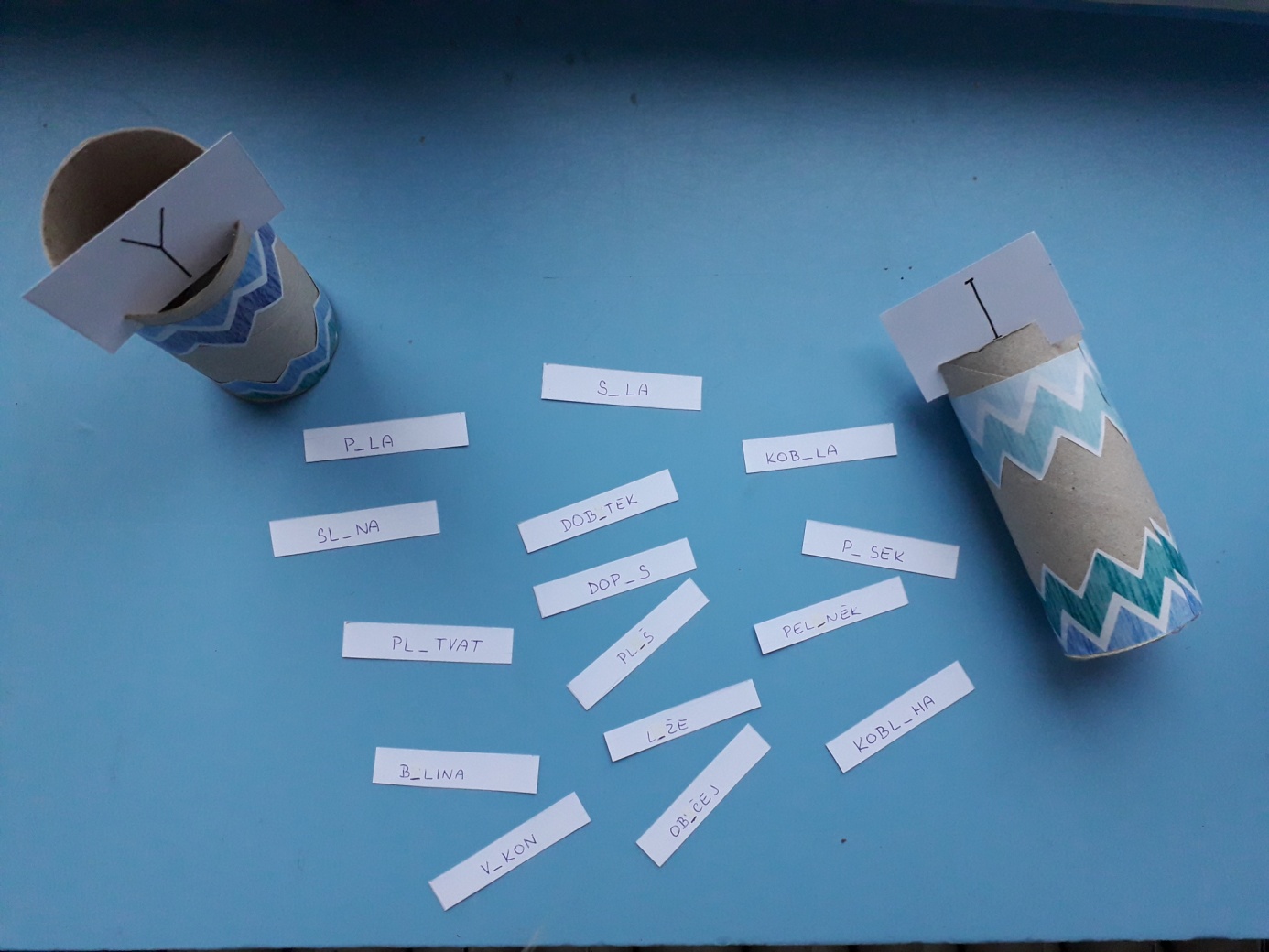 Činnost č. 1 – psaní i/í/y/ýProcvičované učivo:Psaní i/í/y/ý , vyjmenovaná slova, slova příbuzná, další slovaPro ročník:3. – 4.ročníkPopis činnosti: (+fotografie)Žák dostane několik kartiček se slovy. V každém slově je vynecháno i/í/y nebo ý. Žák rozhodne, které písmeno na vynechané místo patří a podle toho vhodí kartičku do ruličky. Např. slovo bab_ka → doplnila bych y → vhodím do ruličky YČinnost č. 2 - Rozřazování slov dle rodu mužský x ženský x středníProcvičované učivo:Rody podstatných jmenPro ročník:4. ročníkPopis činnosti: (+fotografie)Žák dostane několik kartiček se slovy. Žák rozhodne, které slovo je rodu mužského, ženského, středního a podle toho vhodí kartičku do ruličky. Např. slovo kočka → určím rod ženský → vhodím do ruličky ženský rodDalší užití pomůckyPomůcka se dá používat k třídění naprosto libovolně v téměř všech předmětech na téměř jakékoliv učivo. Stačí si připravit jen správné kartičky a cedulky na výměnu názvu ruličky. Ruličky si žáci můžou vyrobit v hodinách pracovní činnosti z odpadních materiálů. Třídit může žák do více kategorií (např. 7  dle pádů) záleží na počtu ruliček, které bude mít k dispozici.Český jazyk Vyjmenovaná slova x slova příbuzná x ostatní slovaSlova s velkým písmenem x slova s malým písmenemPodstatná jména x přídavná jména…Slova v 1.pádě x slova v 2.pádě x…Rozřazování dle slov dle jejich vzniku předpona x přípona……MatematikaNásobky 2 x 3 x 4 x 5…Příklady, kde patří + x – ……Člověk a jeho světPtáci x savci x ryby…Činnosti dle ročních období jaro x léto x podzim x zima…